Математическая игра для 1 класса«Юный математик»Учитель ГБОУ СОШ № 556 Курортного р-на г. Санкт ПетербургаРезакова Ольга НиколаевнаЦель: активизировать мыслительную деятельность учащихся. Задачи: развитие логического, пространственного мышления, воображения, смекалки. совершенствование вычислительных навыков. формирование ответственности, интереса к математике. Тут затеи и задачиИгры шутки – всё для вас!Пожелаю вам удачиЗа работу в добрый час!ЗагадкиноВозле ёлок и иголок летним днём построен дом. За травой не виден он, а жильцов в нём – миллион. (муравейник)Этот конь не ест овса, вместо ног 2 колеса. Сядь верхом, да мчись на нём, только лучше правь рулём! (велосипед)Для 5 мальчиков пятеро чуланчиков, а выход один. (перчатка)Рядышком двое стоят, направо – налево глядят. Только друг друга совсем им не видно, это, должно быть им очень обидно. (глаза)Имеет 4 зуба. Каждый день появляется за столом, а ничего не ест. (вилка)4 брата по улицам бродят, один  другого не обгоняет, один от другого не отстаёт. (колёса автомобиля)Весёлая эстафета-Помоги зайчику добраться до морковки2+5-4+7-2+1-3+2-4+6-8-2    (0)1+5-4+7-2+1-3+2-4+6-8-2    (0)Прочитай поговоркуНа карточках части пословицы. Задание: Собери пословицу.Семь		один     	режь.		раз		отраз 		от			мерьГоловоломкаКак нет на свете без ножек столов,Как нет на свете без рожек козлов,Котов без усов и без панцирей раков,Так нет в математике действий без знаков!-Поставьте знаки действий «+» и «-« между числами, чтобы получилось верное равенство.5*4*3*2*1=1		4*3*2*9=0		2*1*7*3=59*3*2*0=8		7*2*6*1=2Найди лишнее словоПонедельник		условие			сантиметр		слагаемоеСреда			ответ				килограмм		разностьФевраль			треугольник			метр			вычитаемоеПятница 			вопрос			миллиметр		уменьшаемоеВторник			решение			километрПродолжи ряд555554444333Нарисуй следующий цветокУдивительный кроссворд5 + 2 = ?		7 – 3 = ?=	      	-		=	   +?          ?		?	   5-	        =		+	   =9 = ? + 6		2 = ? - ?Помоги белочкеНайдите все возможные пути белочки к дуплу.	7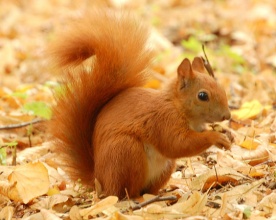 						3		6											210	1			1		3		2       5Задачи для смекалистыхНа дереве сидели 4 голубя и 6 воробьёв, 5 птиц улетело. Улетел ли среди них хоть один воробей?В коробочке умещается 10 красных бусинок или 6 зелёных. Какие бусинки меньше – красные или зелёные?У Тани, Оли, и Наташи были обруч, скакалка и мяч. У Наташи не было мяча и скакалки,У Тани не было мяча. У кого и какой предмет был? (Н.-о., Т – с., О. – м.)4) Заяц вытащил 8 морковок и съел их все кроме 5. Сколько морковок осталось? Построй башню так, чтобы:- красный кубик был выше синего, а зелёный  между ними.- зелёный кубик был не нижний и не верхний, а синий выше красного- синий кубик был в середине, а красный ниже зелёногоПоложи кубики в ряд так, чтобы:- синий кубик был между красным и зелёным, красный слева от синего- красный кубик был правее синего, а зелёный между ними- зелёный кубик был в середине, а красный слева от него.Отгадай ребусА болельщикам задание:Ребус нужно отгадать, И всегда только вниманиемСвоей команде помогать. А) ПА 3 ОТ		В) ПО 2 Л		Д) 7 Я Б) ВИ 3 НА		Г) Вспомни терминыНу, а теперь команды, стоп!Математический калейдоскоп!Кто в терминах не знает затрудненья,Напишет все сейчас без промедленья! Каждая команда получает листы с написанной, только одной, буквой. В течение одной минуты вы должны написать на этих листах как можно больше математических терминов, первой буквой которых является та буква, которая указана на листе. Сколько терминов напишете, столько же баллов заработаете, т.е. один правильно названный термин – 1 балл.(сумма, слагаемое, сложение, сравнениеЕсть о математике молва,Что она в порядок ум приводит,Потому хорошие словаЧасто говорят о ней в народе.Ты нам, математика, даёшьДля победы трудностей закалку,Учится с тобою молодёжьРазвивать и волю, и смекалку.